№п/пАдрес, кадастровый номер земельного участка, площадь земельного участкаСхема размещения мест (площадок)накопления ТКО, Масштаб 1:2000268Тверская обл., Осташковский городской округ,Святосельский т/о,д.Анушино,кадастровыйномер земельного участка69:24:0322601X 57,253620Y 33,456035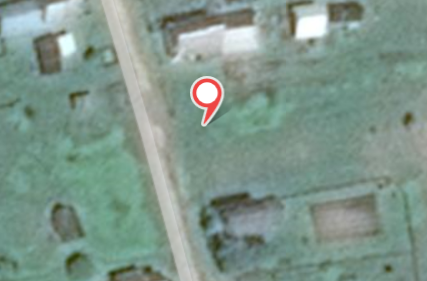 №п/пАдрес, кадастровый номер земельного участка, площадь земельного участкаСхема размещения мест (площадок)накопления ТКО, Масштаб 1:2000269Тверская обл., Осташковский городской округ,Святосельский т/о,д.Белкино,кадастровыйномер земельного участка69:24:0132201X 57,224276Y 33,289773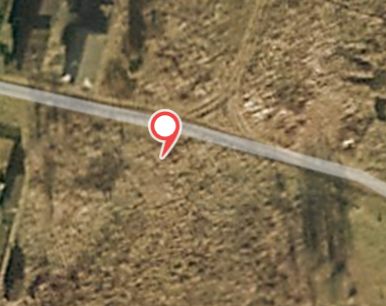 №п/пАдрес, кадастровый номер земельного участка, площадь земельного участкаСхема размещения мест (площадок)накопления ТКО, Масштаб 1:2000270Тверская обл., Осташковский городской округ,Святосельский т/о,станция Черный Дор,кадастровыйномер земельного участка69:24:0132301X 57,250296Y 33,316578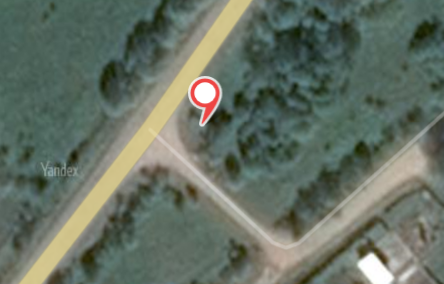 №п/пАдрес, кадастровый номер земельного участка, площадь земельного участкаСхема размещения мест (площадок)накопления ТКО, Масштаб 1:2000271Тверская обл., Осташковский городской округ,Святосельский т/о,д.Сухлово,кадастровыйномер земельного участка69:24:0132501X 57,224289Y 33,387818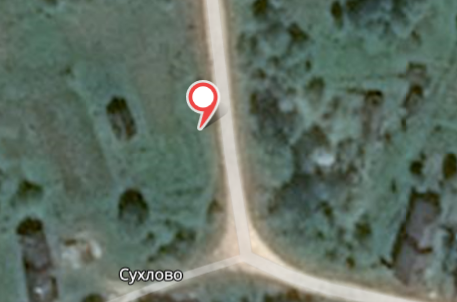 №п/пАдрес, кадастровый номер земельного участка, площадь земельного участкаСхема размещения мест (площадок)накопления ТКО, Масштаб 1:2000272Тверская обл., Осташковский городской округ,Святосельский т/о,д.Гринино,кадастровыйномер земельного участка69:24:0131701X 57,285822Y 33,320767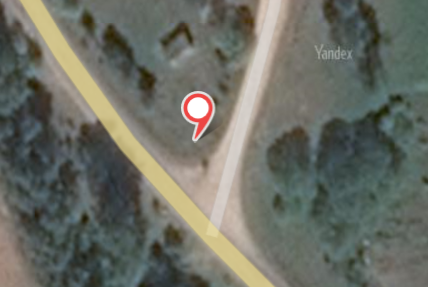 №п/пАдрес, кадастровый номер земельного участка, площадь земельного участкаСхема размещения мест (площадок)накопления ТКО, Масштаб 1:2000273Тверская обл., Осташковский городской округ,Святосельский т/о,д.Лом,кадастровыйномер земельного участка69:24:0131301X 57,320262Y 33,206337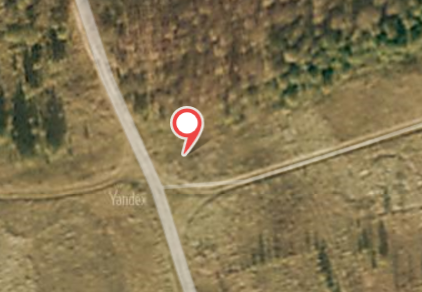 №п/пАдрес, кадастровый номер земельного участка, площадь земельного участкаСхема размещения мест (площадок)накопления ТКО, Масштаб 1:2000274Тверская обл., Осташковский городской округ,Святосельский т/о,д.Котчище,кадастровыйномер земельного участка69:24:0131401X 57,296555Y 33,245836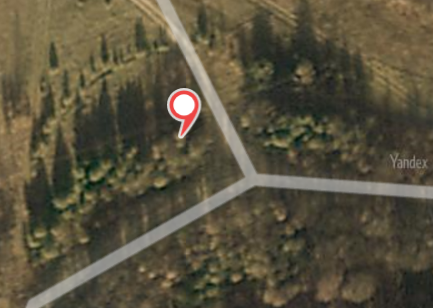 №п/пАдрес, кадастровый номер земельного участка, площадь земельного участкаСхема размещения мест (площадок)накопления ТКО, Масштаб 1:2000275Тверская обл., Осташковский городской округ,Святосельский т/о,д.Дубенка,кадастровыйномер земельного участка69:24:0132001X 57,256123Y 33,259724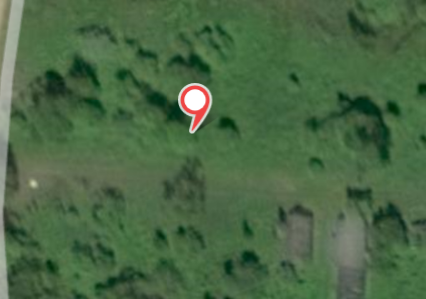 №п/пАдрес, кадастровый номер земельного участка, площадь земельного участкаСхема размещения мест (площадок)накопления ТКО, Масштаб 1:2000276Тверская обл., Осташковский городской округ,Святосельский т/о,д.Междуречье,кадастровыйномер земельного участка69:24:0131901X 57,301784Y 33,340164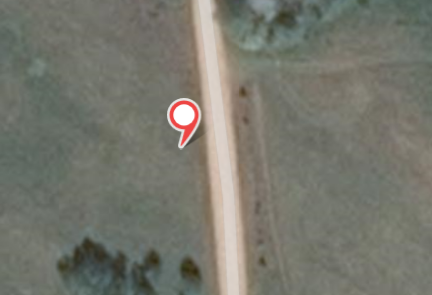 №п/пАдрес, кадастровый номер земельного участка, площадь земельного участкаСхема размещения мест (площадок)накопления ТКО, Масштаб 1:2000277Тверская обл., Осташковский городской округ,Святосельский т/о,д.Семеновщина,кадастровыйномер земельного участка69:24:0121101X 57,318015Y 33,414854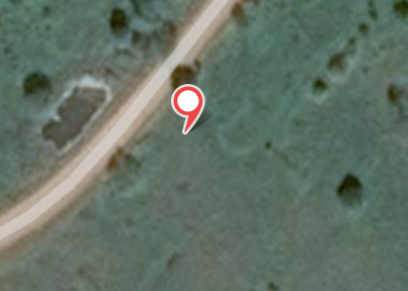 №п/пАдрес, кадастровый номер земельного участка, площадь земельного участкаСхема размещения мест (площадок)накопления ТКО, Масштаб 1:2000278Тверская обл., Осташковский городской округ,Святосельский т/о,д.Сухая Нива ,кадастровыйномер земельного участка69:24:0120501X 57,407965Y 33,359219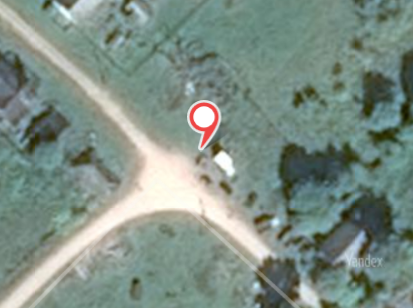 №п/пАдрес, кадастровый номер земельного участка, площадь земельного участкаСхема размещения мест (площадок)накопления ТКО, Масштаб 1:2000279Тверская обл., Осташковский городской округ,Святосельский т/о,д.Роги,кадастровыйномер земельного участка69:24:0120402X 57,395212Y 33,330002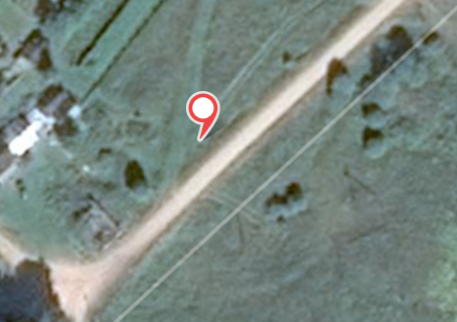 №п/пАдрес, кадастровый номер земельного участка, площадь земельного участкаСхема размещения мест (площадок)накопления ТКО, Масштаб 1:2000280Тверская обл., Осташковский городской округ,Святосельский т/о,д.Лукьяново,кадастровыйномер земельного участка69:24:0120601X 57,399070Y 33,458387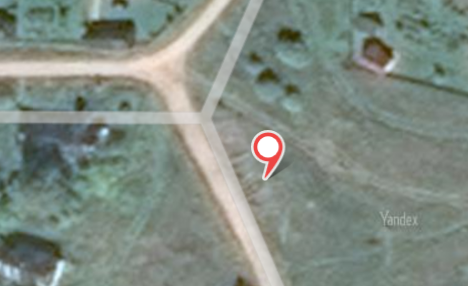 №п/пАдрес, кадастровый номер земельного участка, площадь земельного участкаСхема размещения мест (площадок)накопления ТКО, Масштаб 1:2000281Тверская обл., Осташковский городской округ,Святосельский т/о,д.Горовастица,кадастровыйномер земельного участка69:24:0120901X 57,375884Y 33,491741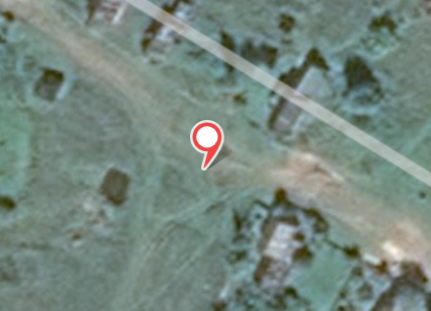 №п/пАдрес, кадастровый номер земельного участка, площадь земельного участкаСхема размещения мест (площадок)накопления ТКО, Масштаб 1:2000Тверская обл., Осташковский городской округ,Святосельский т/о,д.,кадастровыйномер земельного участка69:24:X 57,Y 32,